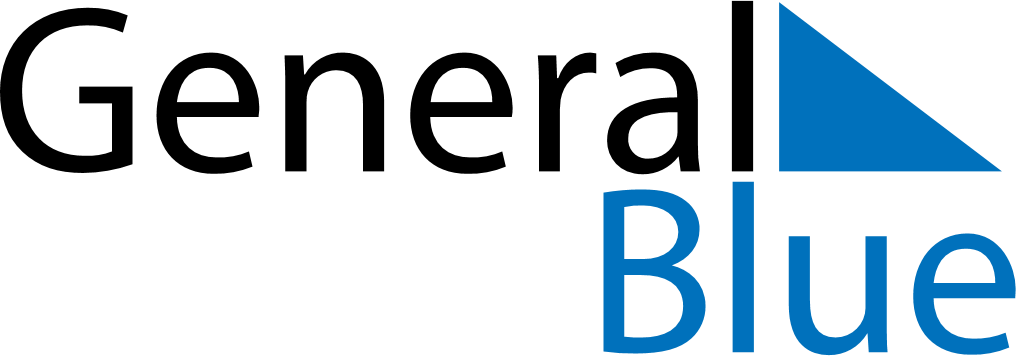 Daily Planner May 22, 2022 - May 28, 2022Daily Planner May 22, 2022 - May 28, 2022Daily Planner May 22, 2022 - May 28, 2022Daily Planner May 22, 2022 - May 28, 2022Daily Planner May 22, 2022 - May 28, 2022Daily Planner May 22, 2022 - May 28, 2022Daily Planner May 22, 2022 - May 28, 2022Daily Planner SundayMay 22MondayMay 23TuesdayMay 24WednesdayMay 25ThursdayMay 26 FridayMay 27 SaturdayMay 28MorningAfternoonEvening